Arkansas 4-H College Scholarships	The Arkansas 4-H scholarship program recognizes excellence and rewards the efforts of its members as they pursue post high school education. We want our members to become self-directing, productive, and contributing members to society. Each year, online applications are accepted until the first Monday in February of the 4-H member's senior year of high school. Only one application should be submitted. The member must check the boxes next to all the scholarships for which they are applying on the application form. Please read the descriptions on our website for each scholarship or download the 4-H Guide to Scholarships document. Once the 4-H member is accepted into their institution of higher learning and has proof of enrollment they must fill out the Scholarship Claim Form found on our website and send all required materials to the state 4-H Office.Scholarship Application ContentGeneral Information – Name, County, Address, etc.Scholastic Data – High School, GPA4-H Accomplishments – Length of 4-H service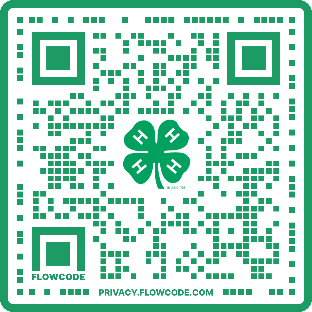 Year you won advanced record bookProjectsMajor 4-H accomplishments4-H activitiesCommunity service projects4-H honors4-H LeadershipLevels of leadership4-H offices heldLeadership activities and numbers reachedOther 4-H leadership experiencesGoals and Future PlansName of institution of higher education you plan to attendMajorCareer goalsMeaning of 4-HWhat 4-H means to you